Қостанай қаласы                                                                город КостанайҒылыми жұмыс және сыртқы байланыстар жөніндегі проректор Ж.Б. Жарлығасовтың «Университеттің 2016 жылғы ғылыми-зерттеу жұмысының нәтижелері және 2017 жылғы ҒЗЖ-ның негізгі бағыттары. ҒЗЖ 2017 жылғы жоспарын бекіту» баяндамасын тыңдап және талқылап, ғылыми кеңес бағдарламалық құжаттарға сәйкес университет ұжымымен ҒЗ және ТКЖ бағыттары бойынша айтарлықтай жұмыс жүргізілгенін ескерді. Сонымен қатар, білім, ғылым және өндірістің интеграциясының ұлғаю жағдайында университет ұжымының толығымен белсендендірілуі талап етіледі. Осыған орай ғылыми кеңесШЕШТІ:1.Университеттің ПОҚ-ның, ғылыми бөлімшелерінің ғылыми-зерттеу жұмысы қанағаттанарлық деп танылсын.2. ҒЗЖ коммерцияландырылуын қамтамасыз етіп, университеттің 2020 жылға дейінгі стратегиялық жоспары көрсеткіштері мен рейтингтік нормативті тапсырмалар негізінде инвестициялар тартылсынҒжәнеЖООКБ басқармасының бастығы,факультет декандары, кафедра меңгерушілеріжыл бойы3. ҒЗТКЖ және оқу үрдісінде жұмыстың болашақ жоспарларын әзірлеу және жүзеге асыру негізінде ғылыми-зерттеу зертханаларының нәтижелі жұмыс істеуі қамтамасыз етілсін Факультет декандары, кафедра меңгерушілері, зертханалар меңгерушілері2017 жылдың 10 ақпанына дейін4. Өткізілетін ғылыми іс-шаралардың ақпараттық қолдауын және ғалымдардың жетістіктерін баспалы және электронды БАҚ арқылы ақпарат жариялау іске асырылсын Баспасөз хатшысы, медия - студиясы,кафедра меңгерушілеріжыл бойы5. А.Байтұрсынов атындағы ҚМУ-нің 2017 жылғы ҒЗЖ жоспары бекітілсін.6. Осы шешімнің орындалуын қадағалау ғылыми жұмыс және сыртқы байланыстар жөніндегі проректор Ж.Б. Жарлығасовқа жүктелсін.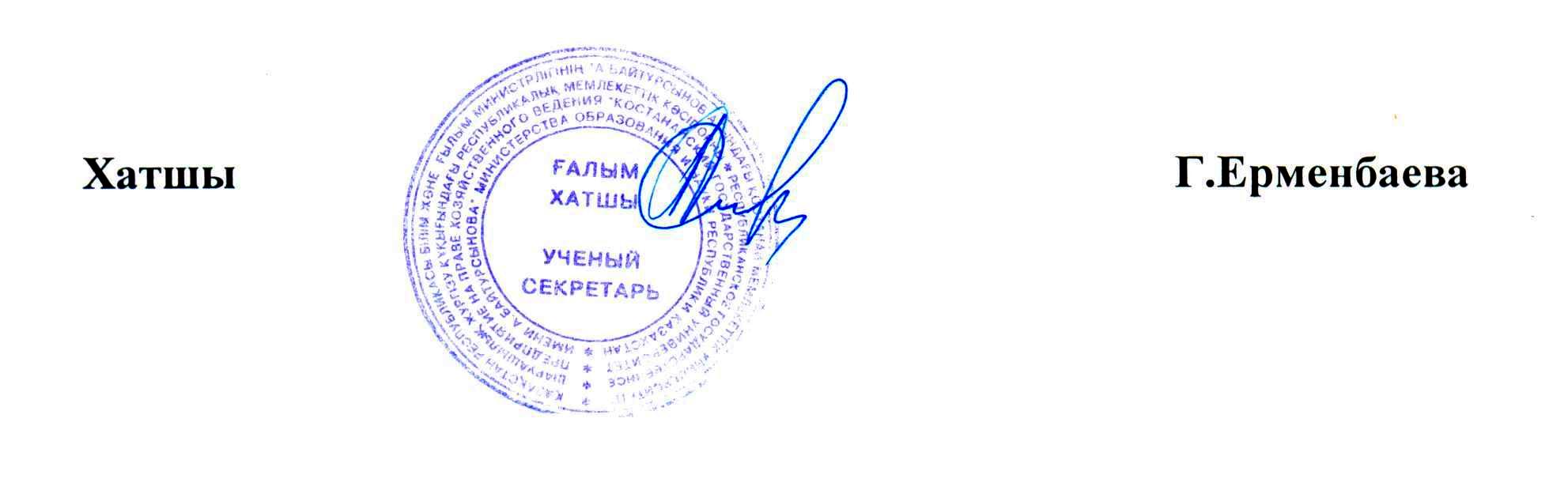         Қостанай қаласы                                                          город КостанайЗаслушав и обсудив доклад проректора по научной работе и внешним связям Жарлыгасова Ж. Б. «Итоги научно-исследовательской работы университета за 2016 год и основные направления НИР в 2017 году. Утверждение плана НИР на 2017 г.», ученый совет отмечает, что коллективом университета в соответствии с программными документами была выполнена значительная работа. Вместе с тем, в условиях углубления интеграции образования, науки и производства, для роста результативности научной деятельности, требуется активизация усилий всего коллектива. На основании вышеизложенного ученый советРЕШИЛ:1. Признать научно-исследовательскую работу ППС, научных подразделений университета удовлетворительной.2. Обеспечить выполнение плана НИР и привлечение инвестиций на основе рейтинговых нормативных заданий и показателей Стратегического плана университета до 2020 годаНачальник УНиПО, деканы факультетов, заведующие кафедрами в течение года3. Обеспечить результативное функционирование научно-исследовательских лабораторий в НИОКР и учебном процессе на основе разработки и осуществления перспективных планов Деканы факультетов, заведующие кафедрами, зав.лабораториямидо 10 февраля 2017 г. 4. Осуществлять информационное сопровождение проводимых научных мероприятий и популяризацию достижений ученых за счет публикации информации в печатных и электронных СМИПресс-секретарь, медиа - студия, заведующие кафедрамив течение года5. Утвердить План НИР КГУ имени А. Байтурсынова на 2017 год.6. Контроль исполнения настоящего решения возложить на проректора по научной работе и внешним связям Ж.Б. Жарлыгасова. 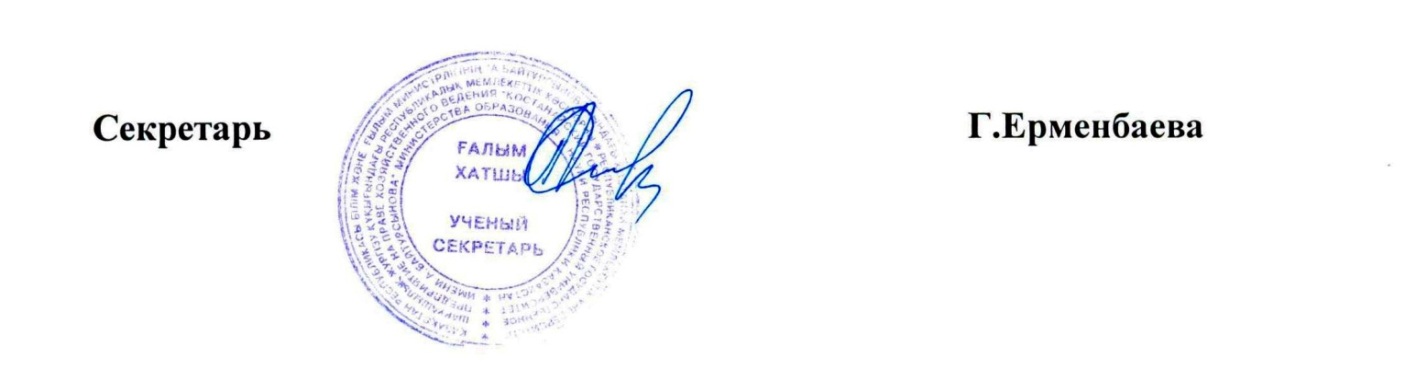 «А.Байтұрсынов атындағыҚостанай мемлекеттік университеті»РМКРГП «Костанайскийгосударственный университетимени А.Байтурсынова»ШЕШІМІғылыми кеңестіңРЕШЕНИЕученого совета27.01.2017 ж.№ 2-1«А.Байтұрсынов атындағыҚостанай мемлекеттік университеті»РМКРГП «Костанайскийгосударственный университетимени А.Байтурсынова»ШЕШІМІғылыми кеңестіңРЕШЕНИЕученого совета27.01.2017 ж.№ 2-1